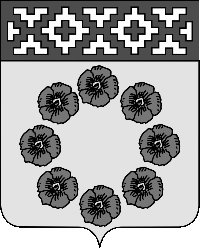 Администрация Пестяковского муниципального района Ивановской области 155650    р.п. Пестяки   ул. Ленина 4                      E-mail: rayadm01@mail.ru ; www.pestyaki.ru «    » сентября 2020 г.     №                                                                                         Совет Пестяковского                                                                                          городского поселения                                                                                         Ивановской областиПРЕДСТАВЛЕНИЕк решению Совета Пестяковского городского поселения «О внесении изменений и дополнений в решение Совета Пестяковского городского поселения от 19.12.2019г. № 376 «О бюджете Пестяковского городского поселения на 2020 год и на плановый период 2021 и 2022 годов»           В соответствии с Бюджетным кодексом Российской Федерации, Бюджетным процессом Пестяковского городского поселения от 24.03.2016г. №67 внесены следующие изменения и дополнения.     1.Доходы бюджета Пестяковского городского поселения увеличились в 2020году на   1 639 362,35 руб., в   2021 году на 1 002 638,07 руб., в 2022 году на 1 063 815,99 руб.                                                            На основании Закона Ивановской области от 26.03.2020года №8-ОЗ «О внесении изменений в Закон Ивановской области «Об областном бюджете на 2020год и на плановый период 2021 и 2022 годов» предоставлена субсидии на проектирование строительства (реконструкции), капитального ремонта, строительства  (реконструкцию) капитальный ремонт, ремонт и содержание автомобильных дорог общего пользования местного значения, в том числе на формирование муниципальных фондов на 2020 год   1 043 423,35 руб., на 2021год 1 002 638,07 руб., на 2022 год на сумму  1 063 815,99 руб.       На основании постановления Правительства Ивановской области №437-п от 11.09.2020 года «О распределении дотации на поддержку мер по обеспечению сбалансированности местных бюджетов на компенсацию в 2020году снижения поступления налоговых и неналоговых доходов бюджетов муниципальных образований Ивановской области в связи с пандемией новой коронавирусной инфекции (COVID-19) и в связи с уменьшением кадастровой стоимости земельных участков в результате принятия в 2020 году судебными органами решений о ее изменении» утверждена дотации на 2020 год  в сумме 595 939,00 руб.,        На основании вышеуказанного внесены изменения в приложение № 2 «Доходы бюджета Пестяковского городского поселения по кодам классификации доходов бюджетов на 2020 год и на плановый период 2021 и 2022 годов»    2. Расходная часть бюджета Пестяковского городского поселения увеличились в 2020году на   1 639 362,35 руб., в   2021 году на 1 002 638,07 руб., в 2022 году на 1 063 815,99 руб.,    Расшифровка изменений объемов расходов по муниципальным программам, главным распорядителем средств бюджета Пестяковского городского поселения на 2020 год прилагается.   3. Дефицит бюджета Пестяковского городского поселения остался без изменения в сумме 6 539 709,41 руб.Временно исполняющий обязанностиГлавыПестяковского муниципального района                                                                   Е.А. Железнова